Informace:organizační záležitosti – Bc. Hana Hladíková tel. 605 003 899ubytování a stravování – Pavlína Mottlová mobil: 605 251 101Telefon: 702 088 562, e-mail: kkvitek.souteze@seznam.cz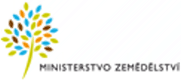 FINANČNÍ NÁKLADYNáklady na cestovné hradí vysílající škola.Náklady na stravování hradí vysílající škola (ceny jsou uvedeny pro jednu osobu) – snídaně 30 Kč, oběd 50 Kč, večeře 40 Kč. Žádáme Vás o zaplacení příslušných částek do 26. září 2022 na účet Nadačního fondu zahradnické školy v Kopidlně, Komerční banka Jičín, číslo účtu 21632-541/0100, variabilní symbol 102022.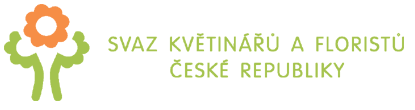 Ubytování je poskytováno zdarma.Časový rozpis na středu 5. října 202210:00 – 10:45	prezence soutěžících – sportovní hala10:45		slavnostní zahájení – školní hospodářství11:00 – 11:30	1. soutěžní úkol (řízkování) – školní hospodářství11:45 – 13:15	2. soutěžní úkol (výsadba rostlin) – školní hospodářství13:15 – 14:00 	oběd – jídelna v zámku15:00 – 17:00	3. soutěžní úkol (poznávání rostlinného materiálu) – sportovní hala17:30		večeře – jídelna v zámkuČasový rozpis na čtvrtek 6. října 2022  7:00 –   8:00	snídaně – jídelna v zámku  8:15 		zahájení soutěžního dne – sportovní hala  8:30 –   9:30	4. soutěžní úkol (aranžování) – sportovní hala  9:45 – 10:45	5. soutěžní úkol (překvapení) – sportovní hala11:00 – 12:00	6. soutěžní úkol (roubování) – sportovní hala12:30 – 13:30	oběd – jídelna v zámku16:00 		vyhlášení výsledků – sportovní hala17:30 	večeře – jídelna v zámkuVÝSTAVA SOUTĚŽNÍCH PRACÍ: Soutěžící poskytnou po dobu trvání výstavy soutěžní práce za účelem jejich vystavení. Výstava bude ukončena v sobotu 8. 10. 2022
v 17 00 hodin. Po skončení výstavy si může soutěžící vyzvednout práci 4. soutěžního úkolu.Bližší informace najdete na webových stránkách školy: www.zahradnicka-skola-kopidlno.cz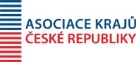 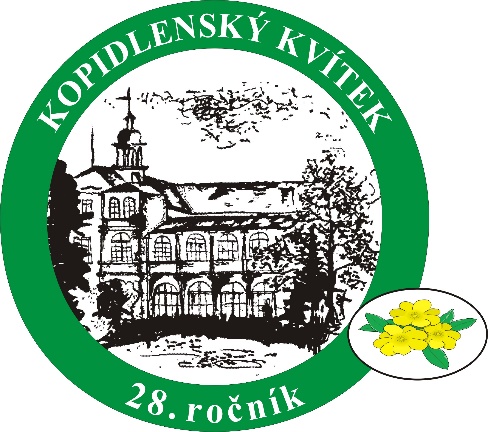 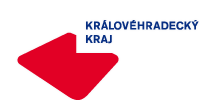 Střední škola zahradnická, Kopidlno,náměstí Hilmarovo 1a Nadační fond zahradnické školy v Kopidlněve spolupráci s Královéhradeckým krajem a Ministerstvem zemědělství ČRpořádá 28. ročník soutěžeKopidlenský kvítek–Mistrovství České republiky v zahradnickém oboru, zařazené do Přehlídky soutěží odborných dovedností vybraných oborů učňovského školství České ručičky.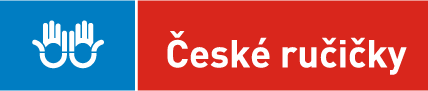 PROPOZICEDatum konání: středa 5. a čtvrtek 6. října 2022Místo konání: areál zahradnické školy v KopidlněPřihlášky zasílejte na adresu:Střední škola zahradnická Kopidlnonáměstí Hilmarovo 1KOPIDLNO507 32nebo na e-mailovou adresu: kkvitek.souteze@seznam.czdo předmětu: KvítekSoutěž je určena pro žáky zahradnických a zemědělských škol z České republiky i zahraničí.PROGRAM:Soutěž  Kopidlenský kvítek se skládá z těchto úkolůŘízkováníVýsadba rostlinPoznávání rostlinného materiálu AranžováníPřekvapeníRoubování v ruce – kopulaceSoutěžní úkol číslo 1: řízkováníSoutěžící dostane výhony stálezelených nebo jehličnatých rostlin, ze kterých bude odebírat řízky, které následně ošetří a provede jejich umístění do sadbovačů.Hodnotí se připravenost nářadí, bezpečnost práce, kvalita řízků a kvalita řezu, množství a označení sadbovače  Pracovní čas 30 minut. Maximální zisk 100 bodů.Soutěžní úkol číslo 2: výsadba rostlinSoutěžícímu bude přidělen záhon, sadba a potřebné nářadí. Během soutěžního času provede dle zadaného sponu výpočet množství sadby, připraví záhon, rozměří a provede výsadbu. Hodnotí se bezpečnost práce, správnost výpočtu, hloubka a kvalita výsadby a následné ošetření. Pracovní čas 90 minut. Maximální zisk 100 bodů.Soutěžní úkol číslo 3: poznávání rostlinného materiáluZ přiloženého seznamu rostlin bude vybráno 100 položek k určení. Položky budou rozmístěny na několika stanovištích a střídání stanovišť bude zajištěno po uplynutí časového limitu 1 min akustickým signálem. Za správný latinský (rodový i druhový) název je 1 bod. Maximální zisk 100 bodů.Soutěžní úkol číslo 4: aranžování – Kdo nekompostuje, jako by nebyl!Vázaná kyticekytice musí být vytvořena z takových materiálů, které jsou zcela kompostovatelné, v kytici nesmí být žádný pomocný ani doplňkový materiál, který by se musel před kompostováním z kytice odstranitzákladní technika zpracování je vázáním, s možností doplnění jinými technikamisoutěžící může mít předem připravenou libovolnou konstrukci, minimálně 50% floristické činnosti musí předvést v rámci soutěžního časupříprava rostlinného materiálu je omezena pouze na začištění a seříznutí stonkůrostlinný materiál může být libovolného charakteru pracovní čas je 60 minutpo skončení hodnocení bude kytice vložena do vázy (válec výška 30 cm a průměr 15 cm)Maximální zisk 100 bodů.Soutěžní úkol číslo 5: překvapenípodrobné informace obdrží soutěžící těsně před zahájením úkolupracovní čas 60 minHodnotí se vhodná volba materiálu, kombinace barev, technické zpracování a nápaditost. Maximální zisk 100 bodů.Soutěžní úkol číslo 6: roubování v ruce – kopulaceJako materiál jsou zvoleny jednoleté výhony vrby a jabloně. Každý soutěžící musí mít svůj roubovací nůž a nůžky. Před zahájením prvního soutěžního úkolu předloží každý soutěžící nože ke zhodnocení odborné komisi. Doba trvání druhého úkolu je 60 minut.Hodnotí se připravenost nářadí, postavení pupenů, kvalita řezu, kvalita vázání (systém vázání dle odborných učebnic) a výkon (1 kus = 1 bod). Maximální zisk 100 bodů.PODMÍNKY SOUTĚŽEKaždý soutěžící (s výjimkou žáků OU), musí absolvovat všech šest odborných soutěžních úkolů.Každý soutěžící musí mít své vlastní zahradnické a aranžérské nářadí.Družstvo je tříčlenné a tvoří jej první trojice soutěžících uvedených na přihlášce. Každá škola může vyslat libovolný počet soutěžících, tedy i družstev.Soutěžící nesmí v průběhu soutěže oděvem ani jinými prostředky propagovat školu, za kterou soutěží.KOMISEHodnotící komise budou složeny z profesionálních odborníků v daném oboru. Vyhlášení vítězů proběhne ve sportovní hale od 16 00 hodin ve čtvrtek 6. října.Nejlépe v soutěži vyhodnocený zahradník z České republiky bude oceněn Čestným uznáním a Zlatou plaketou České ručičky.Vyhlášeni a odměněni budou:První tři jednotlivci z každého soutěžního odborného úkolu. (Hodnotí se jednotlivci zvlášť za každý soutěžní úkol. Maximum dosažených bodů v každém úkolu je 100. Podle dosažených bodů se určuje pořadí soutěžících.)První tři jednotlivci za celou soutěž. (Celkové pořadí jednotlivců je dáno součtem jejich umístění v jednotlivých úkolech. Vyhrává soutěžící s nejnižším součtem pořadí.)První tři družstva. (Celkové pořadí družstev je určeno průměrem součtu umístění jednotlivých členů družstva. Celkový součet pořadí jednotlivých členů družstva se sečte a vydělí třemi. Vyhrává družstvo s nejnižším průměrem součtu.)Námitky proti hodnocení je možné podat písemně předsedovi komise do 60 minut po zveřejnění výsledků.TERMÍN PODÁNÍ PŘIHLÁŠKY DO 26. ZÁŘÍ 2022